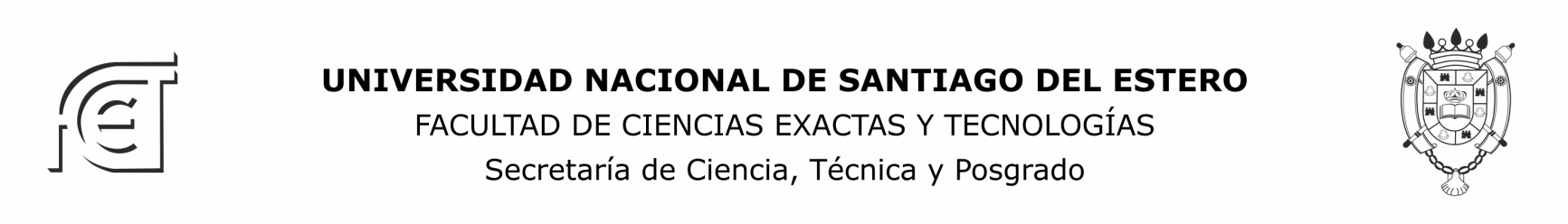 Ficha de Admisión / Carrera de PosgradoEspecialización en Enseñanza en Ciencias ExactasSantiago del Estero  ..……  de   …………… de 20…A la Directora de la Carrera de PosgradoEspecialización en enseñanza en Ciencias ExactasMg. Ing. Diana Palliotto.S                                       /                                      D:                                     El/la que suscribe,…………………….. ……………………………., DNI N°………………………….., con domicilio en calle…………………………………….……………………………………Nº…………………Barrio………………….……………… Ciudad:…………………………………, Provincia .………………………………………….. Egresado/a con título de ………………………………………………………………………  otorgado por ………………..………………………………………………….………….en el año …………………, se dirige a Usted a fin de solicitar la pre-inscripción en la Carrera de Posgrado …………………………………………………………………………………….…………………………………………………………..                                                                           Firma y aclaración del postulanteDatos de contacto para notificaciónMailsTeléfonos